اللجنة المعنية بالتنمية والملكية الفكريةالدورة الثامنة عشرةجنيف، من 31 أكتوبر إلى 4 نوفمبر 2016جدول الأعمالالذي اعتمدته اللجنةافتتاح الدورةاعتماد جدول الأعمالانظر هذه الوثيقة.اعتماد المراقبينانظر الوثيقة CDIP/18/9.اعتماد مشروع تقرير الدورة السابعة عشرة للجنةانظر الوثيقة CDIP/17/11 Prov.بيانات عامةرصد تنفيذ جميع توصيات جدول أعمال التنمية وتقييمه ومناقشته وإعداد تقارير عنهتقارير مرحليةانظر الوثيقة CDIP/18/2.تقرير عن المؤتمر الدولي المعني بالملكية الفكرية والتنميةانظر الوثيقة CDIP/18/3.تقرير بشأن الاستعراض المستقل لتنفيذ توصيات جدول أعمال التنميةانظر الوثيقة CDIP/18/7.وصف لمساهمة هيئات الويبو في تنفيذ ما يعنيها من توصيات أجندة التنميةانظر الوثيقة CDIP/18/8.النظر في برنامج عمل لتنفيذ التوصيات المعتمدةمجموعة مساهمات الدول الأعضاء بشأن أهداف التنمية المستدامة المتعلقة بعمل الويبوانظر الوثيقة CDIP/18/4.الاقتراح المعدل بشأن آلية لتحديث قاعدة البيانات بشأن المرونةانظر الوثيقة CDIP/18/5.مجموعة مساهمات الدول الأعضاء بشأن الأنشطة المتعلقة بنقل التكنولوجياانظر الوثيقة CDIP/18/6 Rev..‏قرار الجمعية العامة للويبو في المسائل المتعلقة باللجنة المعنية بالتنمية والملكية الفكريةانظر الوثيقة CDIP/18/10.المراجعة الخارجية للمساعدة التقنية للويبو في مجال التعاون من أجل التنميةانظر الوثائق CDIP/16/6 وCDIP/9/16 وCDIP/8/INF/1.الدليل العملي لتقييم الأصول غير الملموسة في معاهد الأبحاث والتطويرانظر الوثيقة CDIP/17/INF/2.نماذج عقود الملكية الفكرية للجامعات ومؤسسات البحث الممولة من القطاع العامانظر الوثيقة CDIP/17/INF/3.دليل تقييم الملكية الفكرية للمؤسسات الأكاديميةانظر الوثيقة CDIP/17/INF/4.العمل المقبلملخص الرئيساختتام الدورة[نهاية الوثيقة]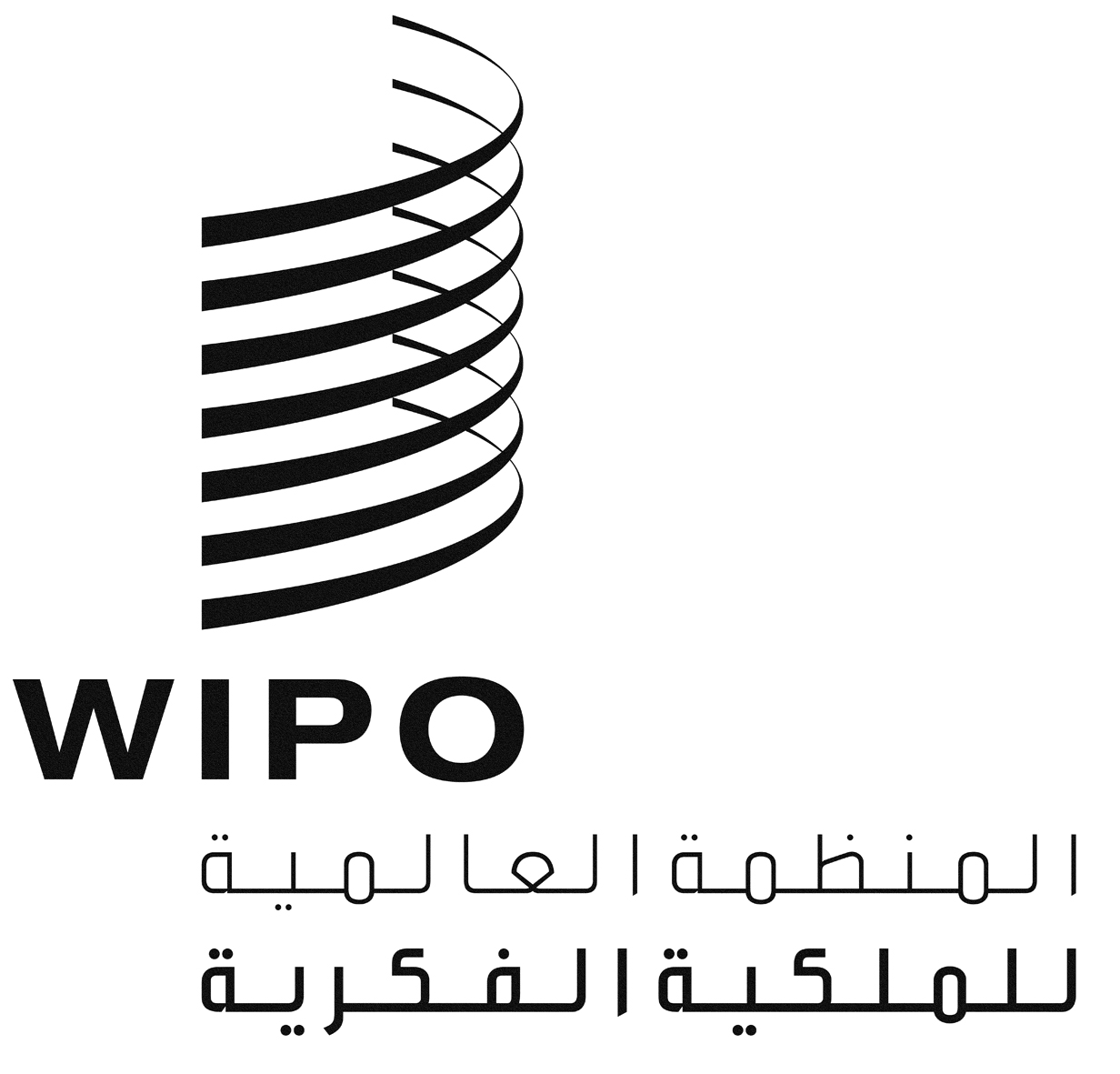 ACDIP/18/1CDIP/18/1CDIP/18/1الأصل: بالإنكليزيةالأصل: بالإنكليزيةالأصل: بالإنكليزيةالتاريخ: 31 أكتوبر 2016التاريخ: 31 أكتوبر 2016التاريخ: 31 أكتوبر 2016